8高端电化学工作站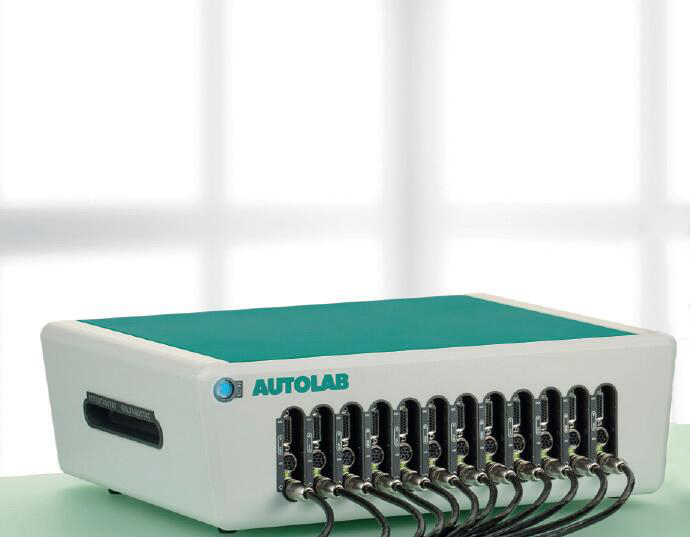 8.1主要功能及用途：PGSTAT302是一款模块式、大电位恒电位仪，它满足几乎所有应用的需求。FRA32M交流阻抗模块内置高精度及DDS数字合成频率发生器和高达40MHZ双通道采样保持ADC模数转化器。除进行常规交流阻抗测试外，还可以调制外部信号（比如RDE的转速和LED的光强），进行电流体动力学（EHD）交流阻抗谱，强度调制光电流谱（IMPS）。8.2主要技术指标：  1.电极连接方式：2,3,4电极；2.最大输出电压/扫描电压：30V/10V；3.最大输出电流：10A；4.电位精度：0.2%；5.电流精度：全量程0.2%；6.最小电位分辨率：300nV；7.输入偏置电流：<1pA；8.电流分辨率：0.0003%；9.可拆卸阻抗测试模块输出频率：10uHz-32MHz；10.外置阻抗测试模块输出频率：10uHz-10MHz；11.带宽：10-15MHz；12.外置阻抗测试模块具备自动幅值校正功能（AAC），确保施加振幅稳定性；13.阻抗测试在主要区域精度：0.3°，0.3%；14.具备双恒电位仪测试功能，用于RRDE测试研究；15.双恒电位仪具备Bipot及Scan Bipot功能；辅助测试通道2、3：1.最大输出电压：20V；2.最大输出电流：400mA；3.电位精度：0.2%；4.电流精度：全量程0.2%；5.输入偏置电流：<1pA；6.电流分辨率：0.0003%；7 .可拆卸阻抗测试模块输出频率（通道3）：10uHz-32MHz；    8.通道2、3仪器自带模拟积分功能，可将电容性电流从法拉第电流中分离；8.3主要特点：1.整套软件可自由安装（不需要授权码）在任意一台计算机上并可脱机运行，用户可用其对测得的数据进行离线分析；2.软件可将前面测试的数据分析结果‘Link’到后面测试的参数上（动态赋值功能），实现完全自动的动态测试；3.软件可以实现与第三方仪器联用，如：紫外光谱，恒温装置， FTIR等，并可提供技术方案8.4生产厂家：荷兰Metrohm Autolab B.V.8.5联系人：李运勇15918724243